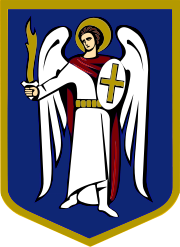 ДЕПУТАТКИЇВСЬКОЇ МІСЬКОЇ РАДИ IХ СКЛИКАННЯ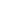 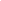    « 18 » березня 2021 р.                            № 08/279/09/069 – 88Заступникові голови Київської міської державної адміністрації Хонді М.П.вул. Хрещатик, 36,м. Київ, 01044Щодо питань медичної та соціальної реабілітації осіб з інвалідністю та дітей з інвалідністюДепутатське зверненняДо мене, як до депутата Київської міської ради звертаються мешканці Шевченківського району м. Києва, щодо питань медичної та соціальної реабілітації осіб з інвалідністю та дітей з інвалідністю.Мешканці зазначають, що в мікрорайоні Нивки проживають особи з інвалідністю,  діти з інвалідністю, які щоденно потребують сторонньої допомоги в наслідок порушення функцій органів і систем, та щоденного використання засобів індивідуальної гігієни (підгузники, пелюшки, високопоглинальні прокладки та ін). Проте, зі слів жителів отримати ці засоби в Управлінні праці та соціального захисту населення Шевченківського району м. Києва станом на сьогодні неможливо. Поряд з тим, відповідно до Порядку забезпечення осіб з інвалідністю і дітей з інвалідністю технічними та іншими засобами, затвердженого постановою КМУ від 03 грудня 2009 року № 1301, встановлений механізм забезпечення вказаних осіб за рахунок коштів бюджету.Враховуючи викладене вище, керуючись Законом України «Про статус депутатів місцевих рад», прошу вас втрутитись в ситуацію що склалася та найближчим часом забезпечити цими засобами відповідні категорії осіб.      Про результати розгляду звернення прошу повідомити мене за адресою моєї громадської приймальні: 04111, м, Київ, вул. Салютна, 4А або через систему «АСКОД» (Код: 0827909069) у встановлений законом термін.З повагоюДепутат Київради 					           Володимир ЯЛОВИЙ